Cyberbezpieczeństwo dla najmłodszych, czyli dzieci w sieciW dobie cyfryzacji i nieograniczonego dostępu do internetu, nasze dzieci coraz bardziej zaczynają się zanurzać w wirtualnej rzeczywistości. Od gier wideo po media społecznościowe, od edukacyjnych aplikacji po filmy i seriale online - cyfrowy świat stał się integralną częścią ich codziennego życia. Jednakże, podobnie jak i w przypadku rzeczywistości fizycznej, w internecie dzieci są narażone na wiele niebezpieczeństw.Statystyki z różnych źródeł potwierdzają niepokojący trend: dzieci wchodzą do świata internetu coraz wcześniej. Już kilkulatki mają za sobą swoje pierwsze doświadczenia z tabletami czy smartfonami, a wiele z nich regularnie korzysta z aplikacji, gier oraz portali społecznościowych przed przekroczeniem dziesiątego roku życia. Wzrost dostępności urządzeń elektronicznych oraz normalizowanie zjawiska tzw. tabletowych dzieci sprawia, że świat wirtualny to nieodłączny towarzysz codziennych aktywności najmłodszych.Oczywiście, internet przynosi wiele korzyści dla rozwoju i edukacji. Dzięki niemu dzieci zyskują dostęp do nieskończonych źródeł wiedzy, mogą łatwo komunikować się z rówieśnikami, uczestniczyć w lekcjach online, a także rozwijać swoje pasje i zainteresowania. Niestety, swoboda korzystania z sieci niesie ze sobą również zagrożenia. 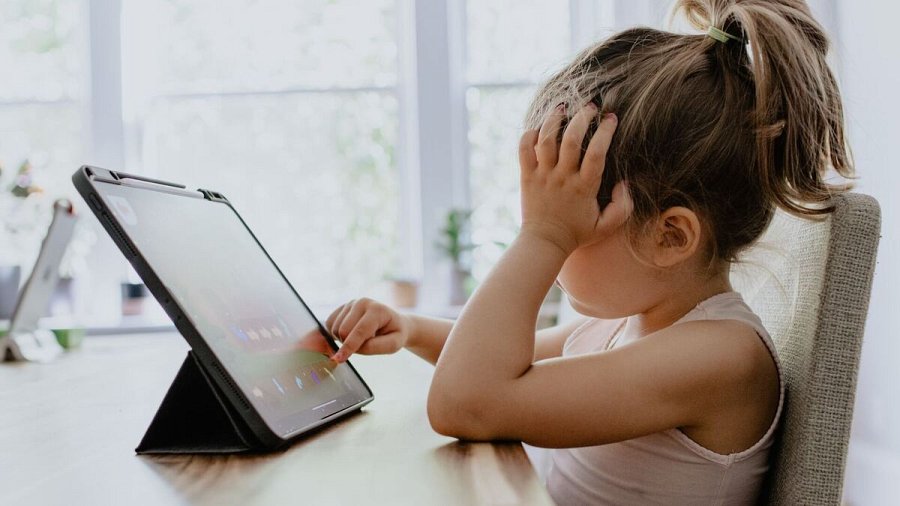 Młode osoby, ze względu na zbyt dużą ufność i brak doświadczenia, mogą nie rozpoznawać sytuacji potencjalnie niebezpiecznych. Łatwowierność dzieci często jest wykorzystywana przez oszustów do osiągnięcia swoich celów. Ponadto, niewystarczająca wiedza na temat zasad użytkowania internetu, połączona z naturalną ciekawością, może prowadzić do przypadkowego kliknięcia w podejrzany link, udostępnienia danych osobowych czy nawiązania kontaktu z nieznajomym o złych zamiarach. Wszystkie te sytuacje niosą ze sobą ryzyko, które może mieć poważne konsekwencje dla bezpieczeństwa i dobrostanu najmłodszych.Jakie zagrożenia czyhają w sieci na najmłodszych?W miarę jak technologia staje się bardziej zaawansowana i dostępna, dzieci mają coraz więcej okazji do korzystania z internetu w różnych formach. Niemniej jednak, ta dostępność przynosi ze sobą również wiele wyzwań, z którymi młodzi użytkownicy sieci mogą się spotkać na każdym kroku. Istnieje kilka kluczowych zagrożeń, które są szczególnie powszechne i niebezpieczne dla młodych osób korzystających z internetu. O czym dokładnie mowa?CyberprzemocCyberprzemoc, określana również jako cyberbullying, stanowi jedno z głównych zagrożeń wirtualnego świata, na które dzieci są szczególnie narażone. W takich sytuacjach agresor często czuje się anonimowy i bezkarny, co dodatkowo pobudza go do działania. W przeciwieństwie do tradycyjnego zastraszania, ofiary cyberprzemocy nie mogą “uciec” od swojego prześladowcy po prostu wracając do domu po szkole - przemoc w sieci nie zna granic czasu ani przestrzeni.Konsekwencje cyberprzemocy są głębokie i długotrwałe. Dzieci mogą poczuć się odizolowane, nierozumiane i bezsilne wobec swojego prześladowcy. Wiele z nich zaczyna obawiać się korzystania z internetu, a w skrajnych przypadkach - unikać wszelkiej interakcji społecznej. Problemy takie jak lęk, niska samoocena, depresja czy nawet myśli samobójcze są niestety częstym skutkiem doświadczania cyberbullyingu.Szkodliwe treściInternet, mimo swoich niewątpliwych zalet jako źródło informacji, edukacji i rozrywki, kryje w sobie również wiele pułapek w postaci niewłaściwych oraz szkodliwych treści. Młodym i niewprawionym użytkownikom, dopiero uczącym się poruszać po cyfrowym świecie, łatwo jest natknąć się na materiały, które mogą zaszkodzić ich psychicznemu i emocjonalnemu rozwojowi. Mowa tutaj przede wszystkim o treściach pornograficznych, stanowiących główne źródło niezdrowych wyobrażeń młodych ludzi na temat relacji międzyludzkich. Niepokojące są również treści przemocowe, które mogą przyzwyczajać młode umysły do brutalności, ucząc je przy tym, że agresja jest akceptowalnym sposobem rozwiązywania konfliktów. W erze globalizacji i łatwego dostępu do różnych kultur oraz ideologii, istnieje także ryzyko, że dzieci będą natrafiać na materiały ekstremistyczne. Takie treści mogą kształtować ich postawy i przekonania, prowadząc do nietolerancji oraz rozwoju uprzedzeń wobec innych.Dodatkowo, zjawisko tzw. "wyzwań" w sieci, często promowane przez rówieśników lub internetowych celebrytów, może zachęcać młode osoby do niebezpiecznych lub autodestrukcyjnych zachowań. Choć pomysły na te "wyzwania" są różnorodne i często wydają się niewinne, niektóre z nich mogą prowadzić do poważnych konsekwencji zdrowotnych.Kontakt z nieznajomymiW epoce cyfrowej, kiedy społeczności online stają się coraz bardziej popularne, dzieci mają nieskończenie wiele możliwości do nawiązywania nowych znajomości. Platformy społecznościowe, aplikacje do komunikacji oraz gry online z funkcją czatu stały się ulubionym miejscem młodych użytkowników, oferując im możliwość interakcji z rówieśnikami z różnych zakątków świata. Jednakże, te same narzędzia, które sprzyjają budowaniu przyjaźni, mogą stać się również źródłem wielu problemów.Nieznajomi online, chcący nawiązać kontakt z dziećmi, często używają technik manipulacji, aby zdobyć ich zaufanie. Mogą na przykład podszywać się pod innych młodych ludzi, tworząc fałszywe profile, na których prezentują się jako rówieśnicy ofiary. Dzięki temu łatwiej jest im nawiązać relację, która początkowo wydaje się niewinna.Polecamy: Inżynieria społeczna kontra cyberbezpieczeństwoJednak w miarę upływu czasu, relacja ta może przechodzić w coraz bardziej intymną fazę. Osoba o złych zamiarach może próbować pozyskać od dziecka zdjęcia, informacje osobiste, a nawet namawiać je do spotkań w rzeczywistym świecie. Takie sytuacje są niezwykle niebezpieczne i mogą prowadzić do tragedii.Jak dbać o cyberbezpieczeństwo dzieci?Cyberbezpieczeństwo dzieci to jeden z kluczowych obszarów troski we współczesnym, zdominowanym przez technologię świecie. Rodzice, nauczyciele, i wszyscy, którzy uczestniczą w procesie wychowania młodego pokolenia, mają za zadanie wprowadzenie go w kompleksowy świat internetu w sposób, który jest zarówno bezpieczny, jak i informatywny. Poniżej przedstawiamy kilka aspektów, na które należy zwrócić szczególną uwagę, by skutecznie troszczyć się o cyberbezpieczeństwo najmłodszych.l Edukacja i komunikacja: Najważniejszym krokiem w zapewnieniu bezpieczeństwa dzieciom w sieci jest edukacja. Od najmłodszych lat należy uczyć maluchy podstawowych zasad bezpieczeństwa online, które obejmują m.in. nieudostępnianie osobistych informacji, nieklikanie w nieznane linki i rozpoznawanie potencjalnych zagrożeń. l Zastosowanie narzędzi kontroli rodzicielskiej: Wykorzystanie funkcji kontroli rodzicielskiej w systemach operacyjnych i aplikacjach może być pomocne w monitorowaniu i ograniczaniu dostępu dzieciom do potencjalnie szkodliwych treści.l Zachowanie równowagi: Ważne jest, aby nauczyć dzieci, że korzystanie z internetu powinno być zrównoważone z innymi działaniami, takimi jak nauka, aktywności fizyczne i interakcje społeczne w rzeczywistości.l Ustalanie przykładu: Dzieci naśladują inne osoby. Oznacza to, że dorośli również powinni stosować się do zasad bezpieczeństwa online i zrównoważonego korzystania z technologii, by stać się przykładem dla najmłodszych.Dbając o cyberbezpieczeństwo dzieci, troszczymy się o rozwój zdrowego, świadomego i zrównoważonego społeczeństwa cyfrowego. Oznacza to tworzenie bezpiecznego środowiska, w którym najmłodsi mogą eksplorować, uczyć się i rozwijać, nie będąc narażonymi na potencjalne zagrożenia wirtualnego świata. Poprzez edukację, komunikację i stosowanie właściwych narzędzi, możemy skutecznie chronić swoje pociechy przed niebezpieczeństwami, które czyhają w głębinach sieci, jednocześnie przygotowując je do świadomego i bezpiecznego korzystania z zasobów, które internet ma do zaoferowania.